Бөлім: Ежелгі РимПедагогтің аты-жөні:Күні:Сыныбы:Қатысушылар саны:                   Қатыспағандар саны:Сабақтың тақырыбы:Спартактың көтерілісі Ежелгі Римдегі құлдықты қалай сипаттайдыОқу бағдарламасына сәйкес оқу мақсаты5.1.2.2 Ежелгі дүниедегі құлдықтың ерекшеліктерін анықтау 5.3.2.3 Ежелгі Римдегі Спартак көтерілісін сипаттау, себептерін анықтауСабақтың мақсаты:Барлық оқушылар: Оқушылар Спартак көтерілістің толық сипаттамасың бере алады Сабақтың мақсаты:Оқушылардың басым көпшілігі: Бұл көтеріліс Ежелгі Рим әлеуметтік-экономикалық, әлеуметтік -саяси, әлеуметтік-мәдени дамуына қалай әсер еткенің түсіндіредіСабақтың мақсаты:Кейбір оқушылар: Ежелгі Римдегі Спартак көтерілісін сипаттап,себептерін анықтай аладыБағалау криитерйлеріЕжелгі Римдегі Спартак көтерілісіндегі құлдардың рөлін анықтайды Спартак көтерілісіндегі құлдардың рөлін өзімдік көзқараспен тұжырымдайдыҚұндылықтармен байланыс:Дүние жүзі тарихын ардақтау, патриотизм, рухани тәрбиелеу, отансүйгіш, намысшыл сезімін тәрбиелеу, шыңдыққа ұмтылу талапты қалыптастыру.Спартак көтерілісінің себептері мен зардаптарын аша отырып, оқушыларды жалпы адамзаттық құндылықтардың\бейбітшілік, ынтымақтастық, өзара келісім, т.б.\ мәні мен мазмұнын түсінуге бағыттау.Алдыңғы білімСабақтың барысыСабақтың барысыСабақтың барысыСабақтың барысыСабақтың барысыСабақтың кезеңіПедагогтің әрекетіОқушының әрекетіБағалауРесурстарБасы  10 минПсихологиялық ахуал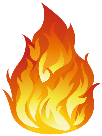 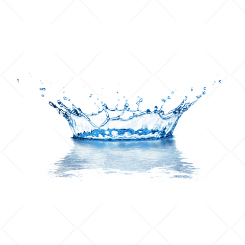 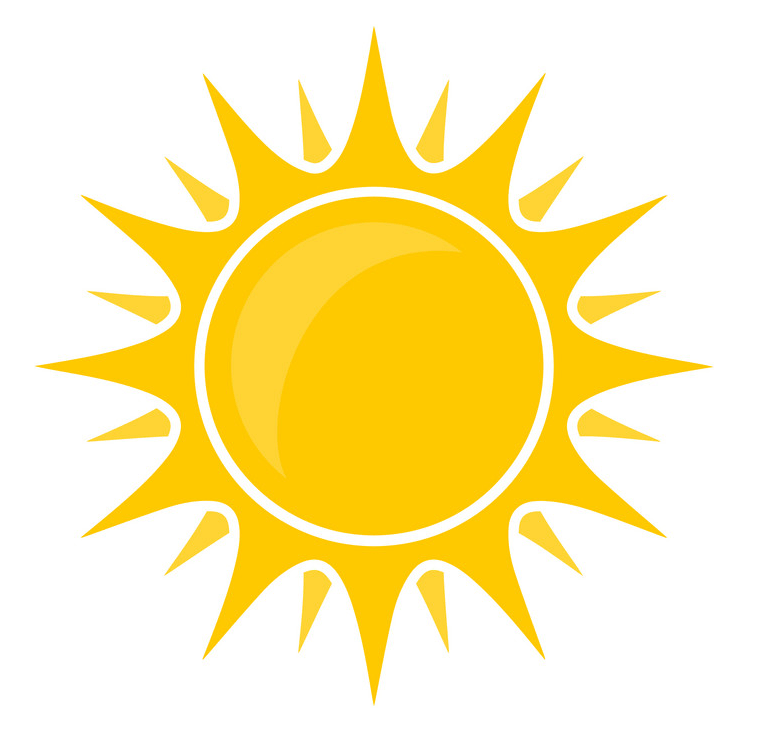 І. Ұйымдастыру бөліміОқушылармен амандасу«Мотивациялық» әдісМақсаты: Оқушылардың сабаққа деген қызығушылығын ояту (мұғалім оқушыларды шақырып, партаның үстіндегі суреттерді таңдап, орындарына топ болып отыруды өтінеді)ОтҚай кезде де, қандай жағдайда да от болып жанып, өз білімдерін насихаттай білетін жандарСуЖандары жақсылықты сүйетін, көңілдері судай таза, жаңалықтарға жаны құмар оқушыларКүн Жанындағыларға жылу сыйлап жарқырап жүретін сәуле шашып белсенділікпен жұмыс жасайтын топОқушылар  орындықтарға орналасқаннан кейін психологиялық мінездемелері туралы тыңдайды.ҚБ: Лайк арқылы бір-бірін бағалау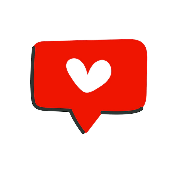 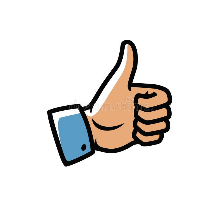 Психологиялық ахуал.Алдыңғы білімді еске  түсіру 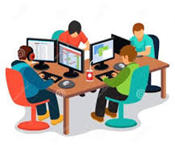 ІІ. «Интерактивті» әдісМақсаты: Оқушылардың ойлау және есте сақтау қабілетін дамыту.Мұғалім оқушыларға өткен тақырып бойынша тест сұрақтарын экран арқылы көрсетеді."Илиада" және "Одиссея" жырларының авторы кім? ГомерЕжелгі Грекияда білім беру жүйесі неше сатыдан тұрады?3Пифагордың өмір сүрген жылдары?Б.з.б. 540-500Әйгілі грек емшісі кім?ГиппократӨз білімімен мысыр перғауынын таңқалдырған кім?ФалесОқушылар сұраққа жауап береді, жұмысты берілген түріне қарай орындайды.Дискрипторсұрақтарға жауап бере алады1 ұпай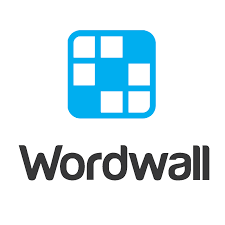 Ортасы 25 минЖаңа сабақІІІ. «Миға шабуыл» әдісіМақсаты: Жылдам әрі функционалды түрде сыни ойлануды дамыту.Оқушылар бүгінгі жаңа сабақтың тақырыбын білу үшін қосымша сұрақтарға жауап береді.Жаңа тақырыпқа байланысты видео материалды көріп, жаңа тақырыппен танысады.Оқушылар көрген және естіген ақпараттарымен бөліседіДискрипторсұрақтарға жауап бере аладыжаңа материалды меңгере алады1 ұпайhttps://www.youtube.com/watch?v=xV-16mQJ5bcЕсте сақта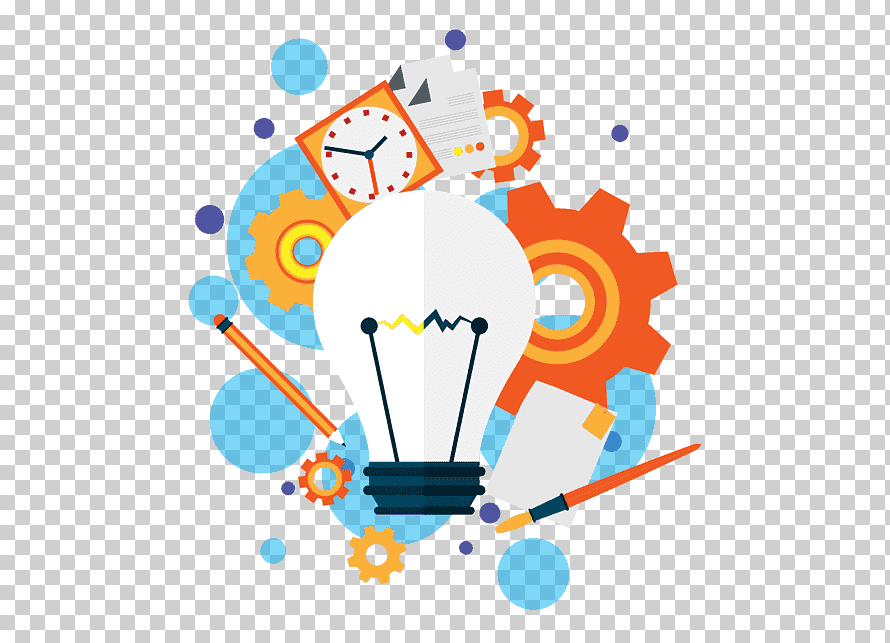 IV. «Терминдер сыры» әдісіМұғалім оқулықтағы жаңа сабақтың мәтінін оқуға тапсырма береді. Термин сөздермен өзіндік жұмыс жасайды.Сенат – Римдегі ақсақалдар кеңесіПатшалық дәуір – сайланған патшаның ел басқарған уақытыПатрицийлер – Рим қаласының негізін қалаған адамдарПлеби – өзге елді мекеннен көшіп келген адамдарМагистрат – Римді арнайы басқаратын қызметкерлерВето – тыйым салуГладиатор – құлдыққа түскен адамдарЖаңа тақырыпты оқып  шығады. Маңызды ақпараттарды дәптерлеріне жазып алады.Термин сөздерді жеке – жеке оқып, бір – бірін тыңдару арқылы толықтырады.Дискриптор Оқылым дағдысы бойынша мәтінмен жұмыс жасай алады1 ұпайОқылымжазылым тапсырмалары.Интербелсенді тақта,Топтық жұмыс	V. 	«Ізденіс» әдісі   Мұғалім 3 топқа 3 түрлі  тапсырма береді.1 – топ «Гладиаторлардың өмірі туралы шағын әңгіме құрастыру»2 – топ «Римнің географиялық орналасуы туралы айту»3- топ «Спартак жорықтарының бағытын картадан көрсету»Оқушылыр оқулықтағы және ғаламтордағы ақпараттарға сүйене отырып, тапсырмаларды орындайдыДискрипторЖазылым дағдысы бойынша тапсырмаларды орындайды2 ұпайОқылымжазылым тапсырмалары.Интербелсенді тақта, карточкаЖұптық жұмысVІ. «Тарихи диктант» әдісіМақсаты: Оқушыларға оқылым дағдысын пайдалану арқылы есте сақтау қабілетін дамытуЖаңа тақырыпқа байланысты кестені толтырадыДискрипторКестені толтыра аладыМағұлматтарды есте сақтай алады2 ұпайИнтербелсенді тақта, карточкаСоңы 10 минКері байланыс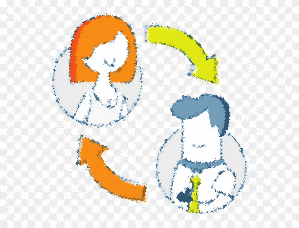 VII. «ПОПС» формуласы Жаңа тақырыпты қорытындылау үшін оқушылармен кері байланыс жасалады.Оқушылар формула арқылы Спартак көтерілісін тұжырымдайды.Себебі,мен оны былай түсінемін....Менің ойымша ...Себебі, мен оны былай түсінемін...Оны мен мына фактілермен, мысалдармен дәлелдеймін...Осыған байланысты мен мынадай қорытындыға келдім...Оқушыларформула бойынша сабақты қорытындылай алады.ДискрипторӨз ойын анық жеткізіп, дәлілдей алады 3 ұпайИнтербелсенді тақта, карточкаРефлексия 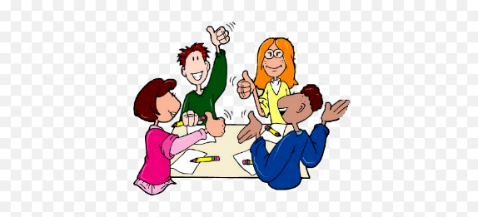 Оқушылар «Білім ағашы» арқылы сабақты бағалайдыБілім ағашы арқылы сабақты бағалайдыҚБ: Лайк арқылы бір-бірін бағалау.Интербелсенді тақта, карточка